ПРИКАЗ № 221-ВИНа основании поступивших заявлений и документов в соответствии с п. 9.2.11 Устава Ассоциации СРО «Нефтегазизыскания-Альянс», п. 3.7 Положения о реестре членов Ассоциации СРО «Нефтегазизыскания-Альянс», а также в связи с поступлением взноса в компенсационный фонд обеспечения договорных обязательств:ПРИКАЗЫВАЮВнести в реестр членов Ассоциации в отношении ООО «ВЕН Филд Инжиниринг» (ИНН 5040167326), номер в реестре членов Ассоциации - 354:Генеральный директор                                                                                                   А.А. Ходус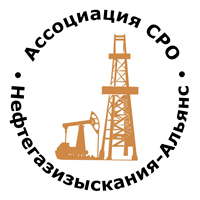 Ассоциация саморегулируемая организация«Объединение изыскателей для проектирования и строительства объектов топливно-энергетического комплекса«Нефтегазизыскания-Альянс»Об изменении сведений, содержащихся в реестре членов04.02.2022 г.Категория сведенийСведенияРазмер взноса в компенсационный фонд саморегулируемой организацииВзнос в компенсационный фонд возмещения вреда: 50000 руб.Взнос в компенсационный фонд обеспечения договорных обязательств: 150000 руб.Сведения о наличии у члена саморегулируемой организации права выполнять инженерные изыскания по договору подряда на выполнение инженерных изысканий, заключенному с использованием конкурентных способов заключения договоровИмеет правоCведения об уровне ответственности члена саморегулируемой организации по обязательствам по договорам подряда на выполнение инженерных изысканий, заключаемым с использованием конкурентных способов заключения договоров, в соответствии с которым указанным членом внесен взнос в компенсационный фонд обеспечения договорных обязательств1 (предельный размер обязательств по договорам подряда на выполнение инженерных изысканий с использованием конкурентных способов заключения договоров не превышает двадцать пять миллионов рублей)